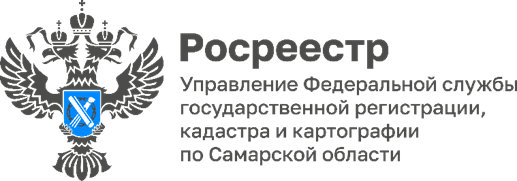 ПРЕСС-РЕЛИЗ01.08.2022Росреестр СО: ответственность кадастровых инженеров возрослаУправление Росреестра по Самарской области провело обучающий семинар для кадастровых инженеров, в ходе которого профессиональному сообществу подробно рассказали о нововведениях. Кроме того, эксперты представили аналитическую информацию, подготовленную на основе часто встречающихся ошибок кадастровых инженеров и сложившейся судебной практике. Участники обсудили актуальные вопросы составления межевых и технических планов и детально разобрали кейсы, представленные кадастровыми инженерами. Заместитель руководителя Управления Росреестра по Самарской области Татьяна Титова отметила, что с учетом новелл ответственность кадастровых инженеров существенно возросла. Это обусловлено стремлением государства повысить качество оказания кадастровых услуг и защитить граждан от недобросовестных участников рынка. Так, теперь результатом работы кадастрового инженера является не составление технического или межевого плана или акта обследования, а проведение Росреестром учетно-регистрационных действий по представленным кадастровым инженером документам. - Законодательство стремительно меняется, вводятся новые правила, устанавливаются новые стандарты работы для профессиональных сообществ. Мы вас собираем, чтобы оперативно поделиться информацией, подробно разъяснить все нюансы и найти пути решения сложных вопросов, - обратилась заместитель руководителя к представителям профессионального сообщества. На обучающем семинаре начальники отделов Управления Росреестра подробно осветили ряд интересных для кадастровых инженеров тем. В том числе рассказали об уточнении местоположения границ земельных участков и зданий, о новой редакции типовых документов, о площади земельных участков, о правилах оформления садовых и жилых домов, расположенных в 7 приаэродромной территории аэропорта Самара (Курумоч).В завершении обучающего семинара Татьяна Титова поздравила представителей профессионального сообщества с наступающем Днем кадастрового инженера, поблагодарила за стремление к высоким стандартам, пожелала безупречного мастерства и вручила Благодарственные письма. 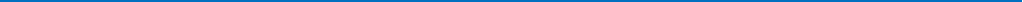 Материал подготовлен пресс-службойУправления Росреестра по Самарской областиКонтакты для СМИ:  Никитина Ольга Александровна, помощник руководителя Управления Росреестра по Самарской областиТелефон: (846) 33-22-555, Мобильный: 8 (927) 690-73-51 Эл. почта: pr.samara@mail.ruСоциальные сети:https://t.me/rosreestr_63 https://vk.com/rosreestr63